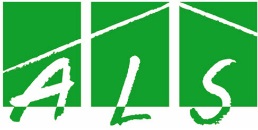 Praxiskonzeption BKSP und PIA (BKSPIT)Anhang 9.3	Teilnahme an Veranstaltungen 		(z. B. Elternaktivitäten, Feste, Teambesprechungen, ...)Name der/des Auszubildenden	__________________________________________________DatumArt der VeranstaltungUnterschrift 
der Anleitung